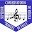 CONSERVATORIO SUPERIOR DE MÚSICA "MANUEL DE FALLA"Nivel Superior – Formación Docente Solicitud de Matricula de ORGANO(Marcar con una cruz la/s Carrera/s a la/s que se matricula)         Prof. de Educación Superior en Música c/ orientación en ORGANO (5 años) Res. N°: 2015-539 SSGECPAPELLIDO:……………………………………………………… NOMBRES:……………………………………………………………………          TIPO y N° DE DOCUMENTO:…………………………………………………NACIONALIDAD:……………………………………………………… EDAD:…………… años   FECHA DE NACIMIENTO: . . . /. . . /. . . .       LUGAR:………………….…………………………………….DOMICILIO: ……………………………………………………………………………………………… LOCALIDAD:…………………..…………………….…. CP:……………………. TEL. FIJO:……………………………………Tel.CELULAR:……………………………….………………………. CORREO ELECTRÓNICO:………………………………………………………………….……………………Para cursantes del 1er. año:    A.     El año pasado cursó en este Conservatorio.           Sede: ..................    B.    Ingresa por Equivalencias:                                                                      Proveniente de:……………………………………………………             C.    Ingreso por Examen de Competencias .............................................                                                                              Dejo constancia que estos datos son fehacientes Firma del Alumno y Aclaración ………………………………V° Regencia:V° Registro(*) Asignaturas sin correlatividad.V° RegenciaV° Registro                                                                                                Firma del alumno....................................................................................................                                                          PRIMER   Año (Común a las Carreras de 4 y 5 años)PRIMER   Año (Común a las Carreras de 4 y 5 años)PRIMER   Año (Común a las Carreras de 4 y 5 años)PRIMER   Año (Común a las Carreras de 4 y 5 años)PRIMER   Año (Común a las Carreras de 4 y 5 años)SEGUNDO  Año (Común a las Carreras de 4 y 5 años)SEGUNDO  Año (Común a las Carreras de 4 y 5 años)SEGUNDO  Año (Común a las Carreras de 4 y 5 años)SEGUNDO  Año (Común a las Carreras de 4 y 5 años)SEGUNDO  Año (Común a las Carreras de 4 y 5 años)AsignaturasCódigode CursoDocenteDía/HorarioObservaciones  de RegistroAsignaturasCódigode CursoDocenteDía/HorarioObservaciones  de RegistroPedagogía (*)Educación Sexual IntegralDidáctica General (*)Educación en la DiversidadPsicología Educacional (*)Tic, Sonido y EducaciónTaller: Las Instituciones Educativas como objeto de estudio (*)Didáctica de la Música y Sujetos de los Niveles Inicial y PrimarioTaller: El rol y el trabajo docenteDidáctica de la Música y Sujetos del Nivel SecundarioOrgano I (*) Coro Institucional I (*)a) Taller: Diseño y programación de la enseñanzaArmonía I (*)b) Taller: Prácticas de la enseñanza en el Nivel InicialElementos Técnicos del Contrapunto I (*)Armonía IIOrgano IICoro Institucional IIHistoria de la Música IIOrganería y RegistraciónPráctica LitúrgicaHistoria de la Música I (*)Folclore y Música CiudadanaTERCER  Año (Común a las Carreras de 4 y 5 años) TERCER  Año (Común a las Carreras de 4 y 5 años) TERCER  Año (Común a las Carreras de 4 y 5 años) TERCER  Año (Común a las Carreras de 4 y 5 años) TERCER  Año (Común a las Carreras de 4 y 5 años) TERCER  Año (Común a las Carreras de 4 y 5 años) TERCER  Año (Común a las Carreras de 4 y 5 años) TERCER  Año (Común a las Carreras de 4 y 5 años) TERCER  Año (Común a las Carreras de 4 y 5 años) TERCER  Año (Común a las Carreras de 4 y 5 años) CUARTO  Año CUARTO  Año CUARTO  Año CUARTO  Año CUARTO  Año CUARTO  Año CUARTO  Año CUARTO  Año CUARTO  Año CUARTO  Año AsignaturasAsignaturasCódigode CursoCódigode CursoDocenteDocenteDía/HorarioDía/HorarioObservaciones  de RegistroObservaciones  de RegistroAsignaturasAsignaturasCódigode CursoCódigode CursoDocenteDocenteDía/HorarioDía/HorarioObservaciones  de RegistroObservaciones  de RegistroHistoria de la Educación ArgentinaHistoria de la Educación ArgentinaFilosofía y Teorías Estéticas (*)Filosofía y Teorías Estéticas (*)Política EducativaPolítica EducativaOptativa  I (CFG)Optativa  I (CFG)TIC, Sonido y EducaciónTIC, Sonido y EducaciónFilosofía y Teorías EstéticasFilosofía y Teorías EstéticasDidáctica de la Música y Sujetos de la Modalidad Artística IDidáctica de la Música y Sujetos de la Modalidad Artística IDidáctica de la Música y Sujetos de la Modalidad Artística IIDidáctica de la Música y Sujetos de la Modalidad Artística IILa Residencia con distintos sujetos en contextos diversosLa Residencia con distintos sujetos en contextos diversosc) Taller: Prácticas de la Enseñanza en el Nivel Primarioc) Taller: Prácticas de la Enseñanza en el Nivel Primariod) Taller: Prácticas de la enseñanza en el Nivel Secundario  d) Taller: Prácticas de la enseñanza en el Nivel Secundario  Optativa I (CFE)Optativa I (CFE)Optativa II (CFE)Optativa II (CFE) CUARTO Año (Solamente Profesorado Superior: 5 años) CUARTO Año (Solamente Profesorado Superior: 5 años) CUARTO Año (Solamente Profesorado Superior: 5 años) CUARTO Año (Solamente Profesorado Superior: 5 años) CUARTO Año (Solamente Profesorado Superior: 5 años) CUARTO Año (Solamente Profesorado Superior: 5 años) CUARTO Año (Solamente Profesorado Superior: 5 años) CUARTO Año (Solamente Profesorado Superior: 5 años) CUARTO Año (Solamente Profesorado Superior: 5 años) CUARTO Año (Solamente Profesorado Superior: 5 años)QUINTO  Año QUINTO  Año QUINTO  Año QUINTO  Año QUINTO  Año QUINTO  Año QUINTO  Año QUINTO  Año QUINTO  Año QUINTO  Año AsignaturasAsignaturasCódigode CursoCódigode CursoDocenteDocenteDía/HorarioDía/HorarioObservaciones  de RegistroObservaciones  de RegistroAsignaturasAsignaturasCódigode CursoCódigode CursoDocenteDocenteDía/HorarioDía/HorarioObservaciones  de RegistroObservaciones  de RegistroMetodología de la InvestigaciónMetodología de la InvestigaciónOptativa  IOptativa  IProyecto Integrador FinalProyecto Integrador FinalDidáctica de la Música y Sujetos del Nivel SuperiorDidáctica de la Música y Sujetos del Nivel SuperiorDidáctica de la Educación ArtísticaDidáctica de la Educación Artísticae) Taller: Prácticas de la enseñanza en la Modalidad Artísticae) Taller: Prácticas de la enseñanza en la Modalidad ArtísticaLa Residencia con distintos sujetos en Contextos diversosLa Residencia con distintos sujetos en Contextos diversosf) Taller: Prácticas de la enseñanza en el Nivel Superior  f) Taller: Prácticas de la enseñanza en el Nivel Superior  Filosofía y Teorías Estéticas (*)Filosofía y Teorías Estéticas (*)